Community Food Systems Team 
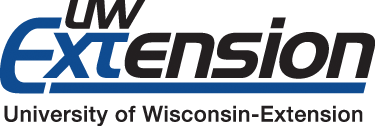 
4th Annual In-serviceTelling our Food Systems Programming StorySeptember 13-14, 2016Central Wisconsin Environmental Station, Amherst Junction, WIIntended OutcomesTo increase connections among community food systems practitioners To build capacity of practitioners to develop, implement and evaluate community food systems programs To increase knowledge of crosscutting food system issuesTo have fun and rejuvenate TUESDAY, SEPTEMBER 13, 2016Pre-meeting events 9:00 AM - 12:00 PM	  Introduction to Systems Thinking 			OPEN TO ALL EXTENSION STAFF + COMMUNITY PARTNERS In-service11:30–12:30 PM      Arrival and registration (arrive early to pick up bedding and locate room arrangements) 12:30-1:15 PM	Lunch 
1:15 – 2:00 PM	Welcome, overview, intent of meeting, and ice breaker includes intro to Systems Thinking 2:00-2:30 PM	Team overview 2:30- 2:45 PM	Break2:45-4:45 PM          	Colleague presentations 5:00-5:30 PM	Travel to Whitefeather Organics 6:00-6:30 PM	Farm Tour and Farmshed Updates6:30 PM		On-Farm Dinner/ Dinner at CWES8:30 PM 		Bonfire WEDNESDAY, SEPTEMBER 14, 20147:30-8:15 AM 	Breakfast 8:30-10:00 AM	Food Safety Specialists Panel 10:00-10:15 AM 	Break10:15-12:15 PM	Colleague presentations 12:15-1:15 PM	Lunch1:15 - 3:00 PM	Telling Our Food Systems Programming Story + Closing and Evaluation